От 2 февраля 2021года №37Об утверждении реестра государственныхи муниципальных услугАдминистрации Килемарского муниципального района 
Республики Марий Эл​​В соответствии с Федеральным законом  от 27 июля 2010 года №210-ФЗ «Об организации предоставления государственных и муниципальных услуг» Администрации Килемарского муниципального района Республики Марий Эл постановляет:Утвердить реестр государственных и муниципальных услуг предоставляемых администраций Килемарского муниципального района.Настоящее постановление разместить на официальном сайте администрации Килемарского муниципального района.Настоящее постановление вступает  в силу с момента его опубликования.Контроль за исполнением настоящего постановления возложить на заместителя главы по экономическому развитию территории Лошакову И.К.      Глава администрации     Килемарского                                                               Т.В. Обухова   муниципального районаУТВЕРЖДЕНпостановлением администрации 
Килемарского муниципального района
от 02 февраля 2021 г. № 37Реестр государственных и муниципальных услуг,предоставляемых администрацией 
Килемарского муниципального районаКИЛЕМАР МУНИЦИПАЛЬНЫЙ РАЙОНЫНАДМИНИСТРАЦИЙАДМИНИСТРАЦИЯКИЛЕМАРСКОГО МУНИЦИПАЛЬНОГО РАЙОНАПУНЧАЛПОСТАНОВЛЕНИЕ№ п/пНаименование услугиСтруктурное подразделение,  ответственное за муниципальную услугу1Выдача  градостроительного  плана  земельного участкаОтдел архитектуры, муниципального хозяйства, ГО и ЧС и экологической безопасности администрации Килемарского муниципального района.2Выдача разрешения на строительство, реконструкцию объектов капитального строительстваОтдел архитектуры, муниципального хозяйства, ГО и ЧС и экологической безопасности администрации Килемарского муниципального района.3Выдача разрешений на ввод объекта в эксплуатациюОтдел архитектуры, муниципального хозяйства, ГО и ЧС и экологической безопасности администрации Килемарского муниципального района.4Предоставление социальных выплат на проведение мероприятий по улучшению жилищных условий граждан, молодым семьям и специалистам, проживающим в сельской местности.Отдел архитектуры, муниципального хозяйства, ГО и ЧС и экологической безопасности администрации Килемарского муниципального района.5Принятие решений о подготовке и утверждение документации по планировке территории.Отдел архитектуры, муниципального хозяйства, ГО и ЧС и экологической безопасности администрации Килемарского муниципального района.6Согласование переустройства и (или) перепланировки помещений в многоквартирном доме. Отдел архитектуры, муниципального хозяйства, ГО и ЧС и экологической безопасности администрации Килемарского муниципального района.7Перевод жилого помещения в нежилое и нежилого помещения в жилое помещение.Отдел архитектуры, муниципального хозяйства, ГО и ЧС и экологической безопасности администрации Килемарского муниципального района.8Выдача разрешений на установку рекламных конструкций.Отдел архитектуры, муниципального хозяйства, ГО и ЧС и экологической безопасности администрации Килемарского муниципального района.9Выдача разрешений на выполнение авиационных  работ, парашютных прыжков, демонстрационных полетов воздушных судов, полетов беспилотных летательных аппаратов, подъемов привязных аэростатов над населенными пунктами Килемарского муниципального района,  а так же посадки (взлета) на расположенные в границах Килемарского муниципального района площадки, сведения о которых не опубликованы в документах аэронавигационной информации.Отдел архитектуры, муниципального хозяйства, ГО и ЧС и экологической безопасности администрации Килемарского муниципального района.10Предоставление земельных участков, находящихся в муниципальной собственности, полномочия по управлению и распоряжению которыми осуществляет администрация муниципального образования «Килемарский муниципальный район».Отдел по управлению муниципальным имуществом и земельными ресурсами администрации Килемарского муниципального района.11Установление сервитута в отношении земельных участков, находящихся в муниципальной собственности, полномочия по управлению и распоряжению которыми осуществляет администрация муниципального образования «Килемарский муниципальный район».Отдел по управлению муниципальным имуществом и земельными ресурсами администрации Килемарского муниципального района.12Перераспределение земельных участков, находящихся в муниципальной собственности, полномочия по управлению и распоряжению которыми осуществляет администрация муниципального образования «Килемарский муниципальный район», и земельных участков, находящихся в частной собственности.Отдел по управлению муниципальным имуществом и земельными ресурсами администрации Килемарского муниципального района.13Выдача разрешения на использование земельного участка, находящегося в муниципальной собственности, полномочия по управлению и распоряжению которыми осуществляет администрация муниципального образования «Килемарский муниципальный район», без его предоставления и установления сервитута.Отдел по управлению муниципальным имуществом и земельными ресурсами администрации Килемарского муниципального района.14Прекращение права постоянного (бессрочного) пользования земельными участками, находящимися в муниципальной собственности, полномочия по управлению и распоряжению которыми осуществляет администрация муниципального образования «Килемарский муниципальный район».Отдел по управлению муниципальным имуществом и земельными ресурсами администрации Килемарского муниципального района.15Расторжение (изменение) договоров аренды, безвозмездного пользования земельными участками, находящимися в муниципальной собственности, полномочия по управлению и распоряжению которыми осуществляет администрация муниципального образования «Килемарский муниципальный район».Отдел по управлению муниципальным имуществом и земельными ресурсами администрации Килемарского муниципального района.16Предоставление земельных участков, находящихся в муниципальной собственности, полномочия по управлению и распоряжению которыми осуществляет администрация муниципального образования «Килемарский муниципальный район», отдельным категориям граждан в собственность бесплатно. Отдел по управлению муниципальным имуществом и земельными ресурсами администрации Килемарского муниципального района.17Проведение аукциона, а так же образование земельного участка для его продажи или предоставления в аренду путем проведения аукциона по инициативе заинтересованных в предоставлении земельного участка гражданина или юридического лица.Отдел по управлению муниципальным имуществом и земельными ресурсами администрации Килемарского муниципального района.18Выдача справок (тематических, социально-правовых, генеалогических) по заявлениям и запросам юридических и физических лиц, в том числе поступивших из-за рубежа.Архивный отдел администрации Килемарского муниципального района.19Предоставление информации о текущей успеваемости учащихся, ведение электронного журнала и электронного дневника успеваемости.Отдел образования и молодежи администрации муниципального образования «Килемарский муниципальный район»20Зачисление в образовательные организации.Отдел образования и молодежи администрации муниципального образования «Килемарский муниципальный район»21Предоставление информации о результатах сданных экзаменов, тестирования и иных вступительных испытаний, а также о зачислении в образовательное учреждение.Отдел образования и молодежи администрации муниципального образования «Килемарский муниципальный район»22Предоставление информации, прием документов органами опеки и попечительства от лиц, желающих установить опеку (попечительство) над несовершеннолетним гражданином и выдача заключения на передачу под опеку (попечительство) несовершеннолетнего гражданина.Отдел образования и молодежи администрации муниципального образования «Килемарский муниципальный район»23Предоставление информации об образовательных программах и учебных планах, рабочих программах учебных курсов, предметов, дисциплин (модулей), годовых учебных графиках.Отдел образования и молодежи администрации муниципального образования «Килемарский муниципальный район»24Прием заявлений, постановка на учет в образовательные организации, реализующие основную образовательную программу дошкольного образования.Отдел образования и молодежи администрации муниципального образования «Килемарский муниципальный район»25«Признание молодой семьи участницей мероприятияпо обеспечению жильем молодых семей ведомственной целевой программы «Оказание государственной поддержки гражданам в обеспечении жильем и оплате жилищно-коммунальных услуг» государственной программы Российской Федерации «Обеспечение доступным и комфортным жильем 
и коммунальными услугами граждан Российской Федерации».26Регистрация расторжения брака.Отдел ЗАГС администрации Килемарского муниципального района27Государственная регистрация брака.Отдел ЗАГС администрации Килемарского муниципального района28Государственная регистрация установления отцовства.Отдел ЗАГС администрации Килемарского муниципального района29Государственная регистрация усыновления (удочерения).Отдел ЗАГС администрации Килемарского муниципального района30Регистрация рождения.Отдел ЗАГС администрации Килемарского муниципального района31Государственная регистрация перемены имени.Отдел ЗАГС администрации Килемарского муниципального района32Восстановление (аннулирование) записи акта гражданского состояния.Отдел ЗАГС администрации Килемарского муниципального района33Государственная регистрация смерти.Отдел ЗАГС администрации Килемарского муниципального района34Выдача повторных свидетельств о государственной регистрации актов гражданского состояния и иных документов (справок), подтверждающих факт государственной регистрации акта гражданского состояния.Отдел ЗАГС администрации Килемарского муниципального района35Внесение исправлений или изменений в запись акта  гражданского состояния.Отдел ЗАГС администрации Килемарского муниципального района36Предоставление субсидий и межбюджетных субсидий в рамках муниципальной поддержки малого и среднего предпринимательства.Администрации Килемарского муниципального районаПредоставление субсидий и межбюджетных субсидий в рамках муниципальной поддержки малого и среднего предпринимательства.Администрации Килемарского муниципального района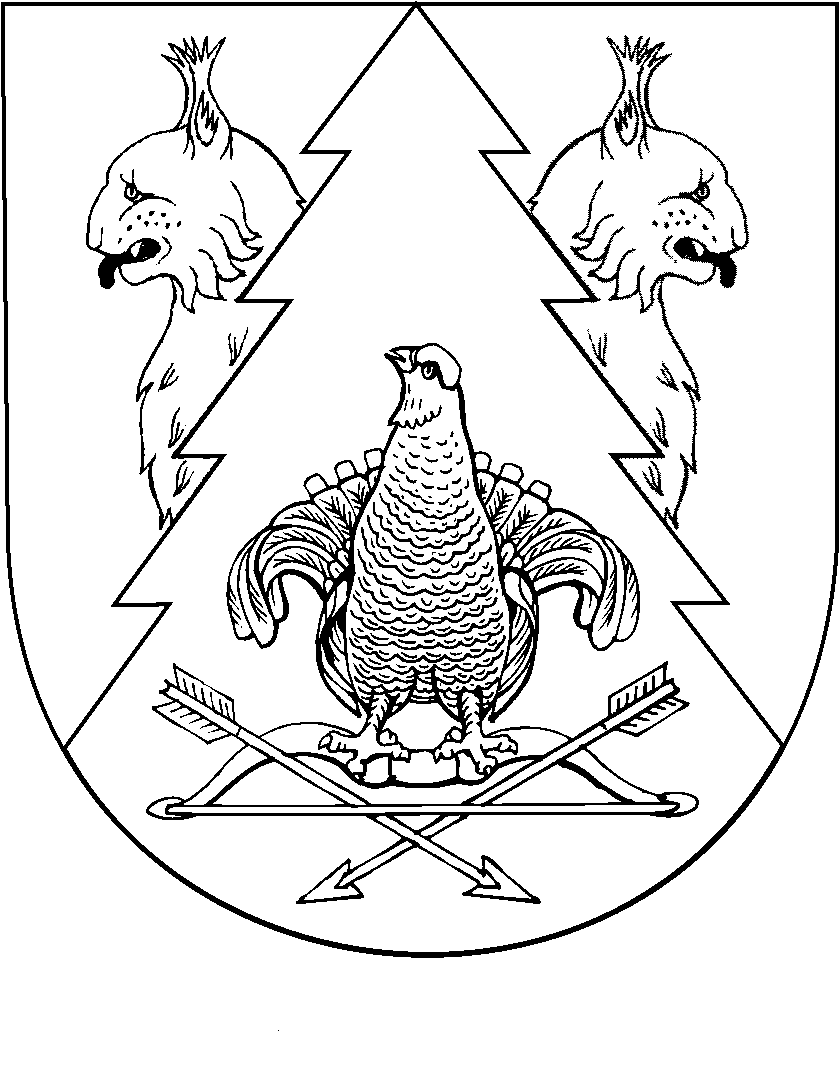 